简   报     睢县实验小学                     2024年5月10日                                                                                   ------睢县实验小学校园防暴反恐安全演练活动简讯为进一步加强全体师生对恐怖暴力事件的防范意识，有效提高逃生避险的能力，夯实校园安全工作，根据《中华人民共和国反恐怖主义法》和上级部门关于防暴反恐的相关规定，2024年5月10日上午，睢县实验小学开展了防暴反恐应急演练活动。为确保活动的顺利开展，演练前，学校领导精心策划，制定了防暴反恐安全演练方案及应急处置预案，成立了演练应急工作领导小组，明确分工，落实责任。按照反恐预案，一名“持刀歹徒”扮演者突然想闯入校园，保安马上劝其停下，并让他立即离开学校。“歹徒”不听劝告，挥舞着手中的凶器欲继续闯入学校。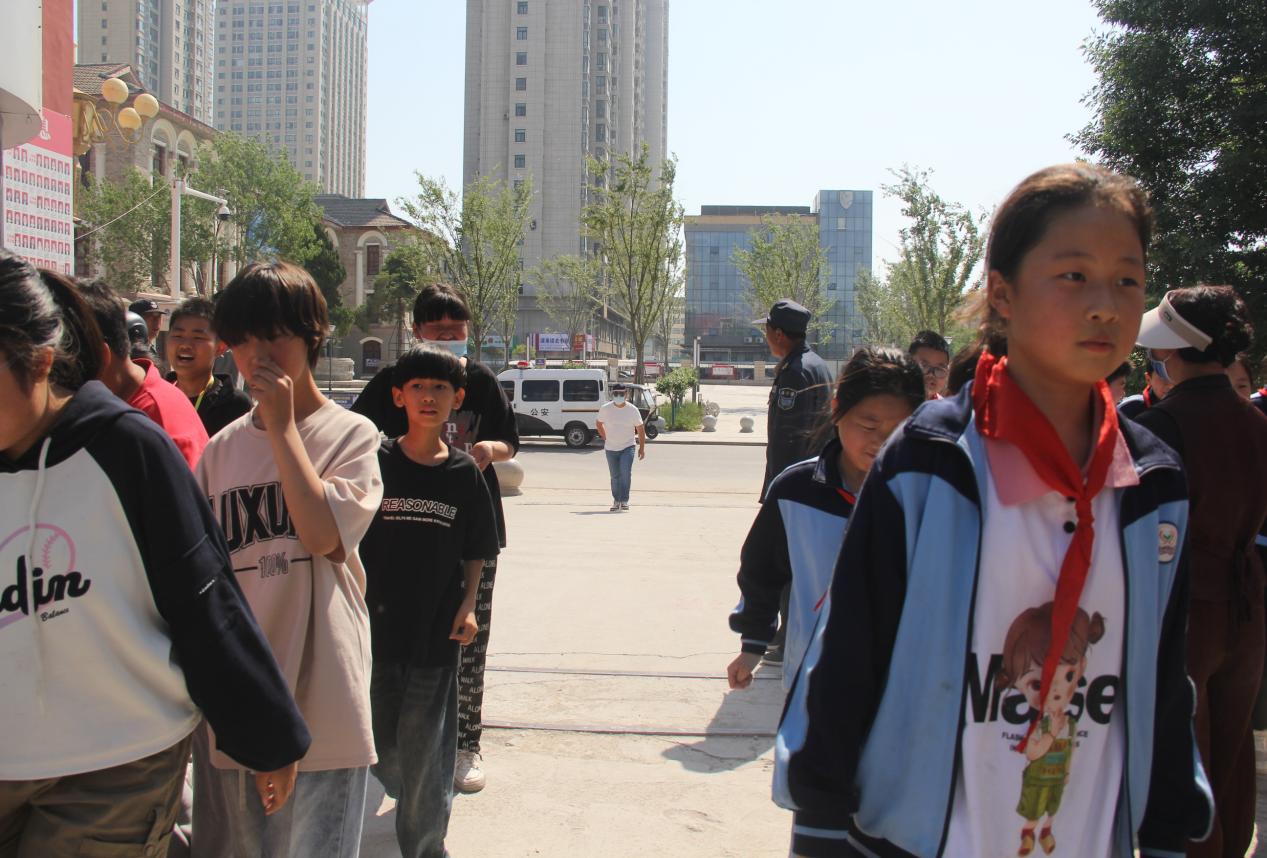 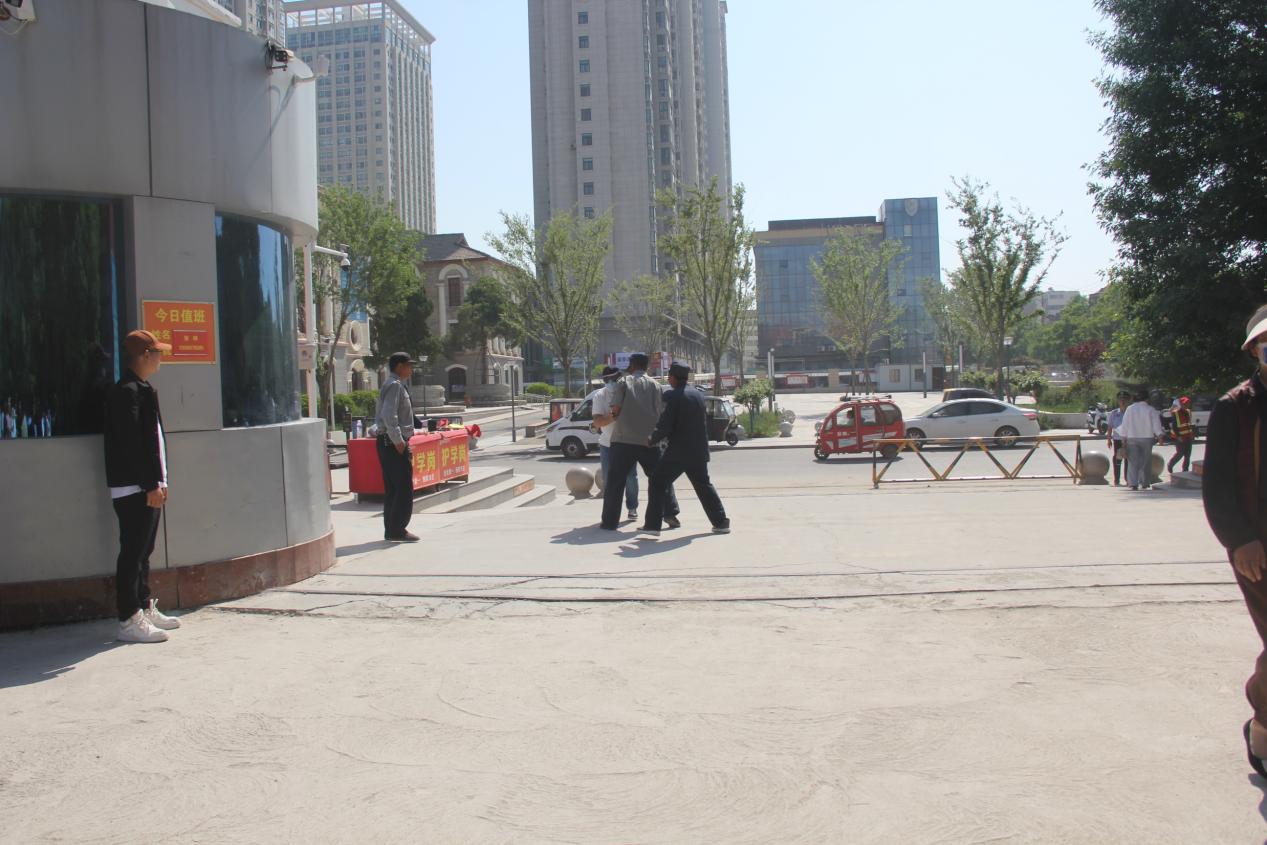 保安启动一键报警求援，并立即向学校领导报告，随着警报声响起，同时立即启动了《睢县实验小学防暴防恐应急预案》。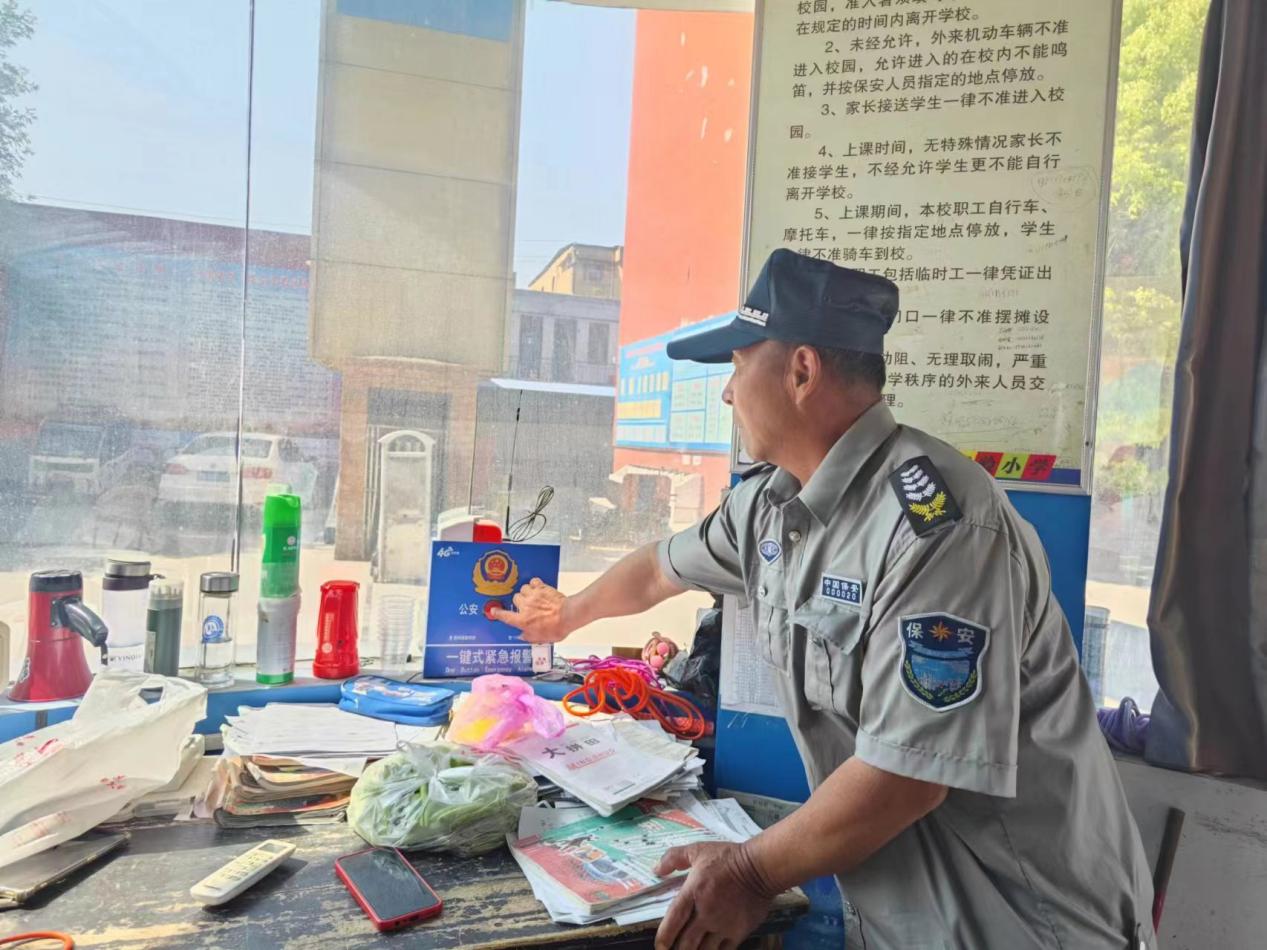 接到指令，总指挥皇甫校长启动广播系统反复提醒师生，全体教师立即停止手头的工作，分头行动。班主任关紧门窗反锁，与此同时室内上课的学生在老师安全有序的指挥下进行紧急避险。办公室其他教职工同样关紧门窗，严阵以待。校园护校队队员和保安与“持械歹徒”搏斗。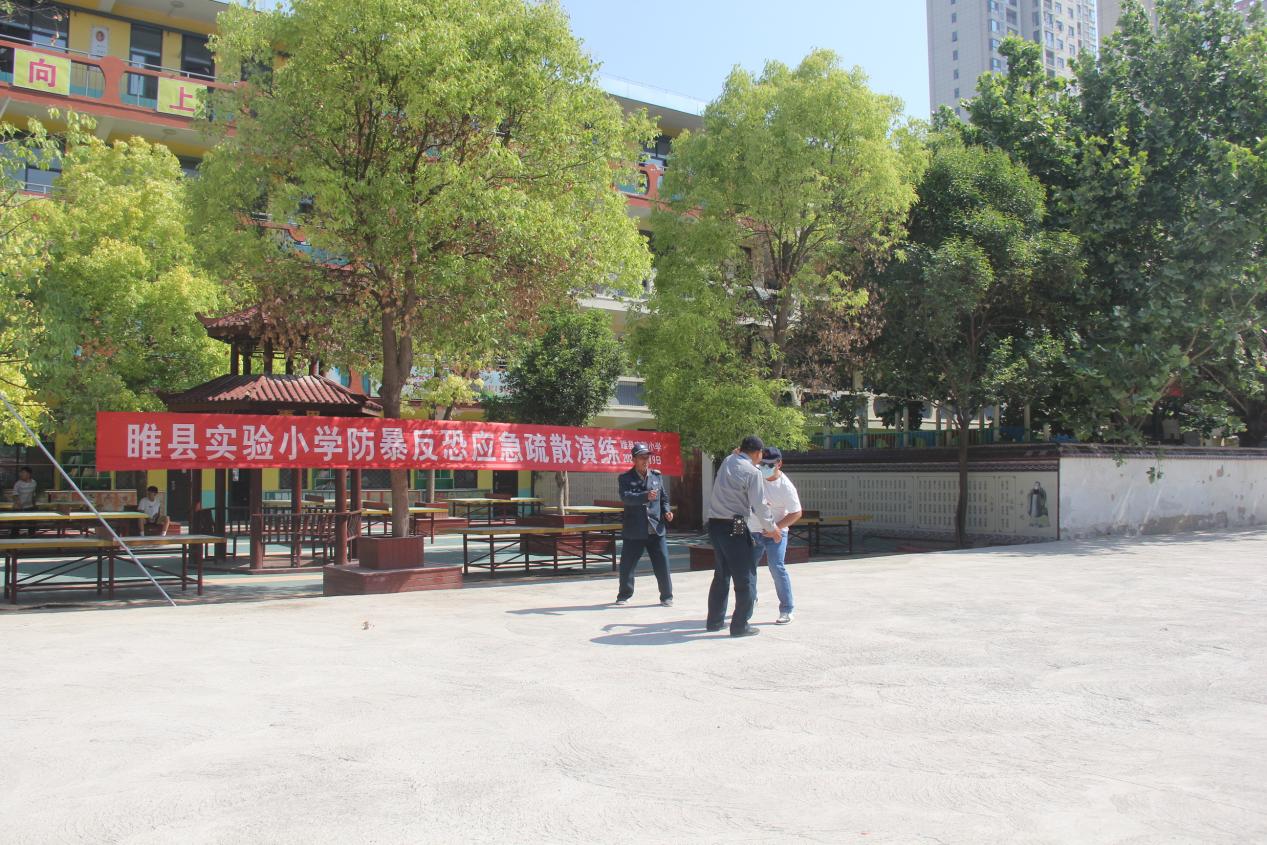 一番激烈的搏斗后，终于将“持械歹徒”制服，移交至公安机关部门，保障了学校师生的人身安全。随后，防暴反恐警报解除。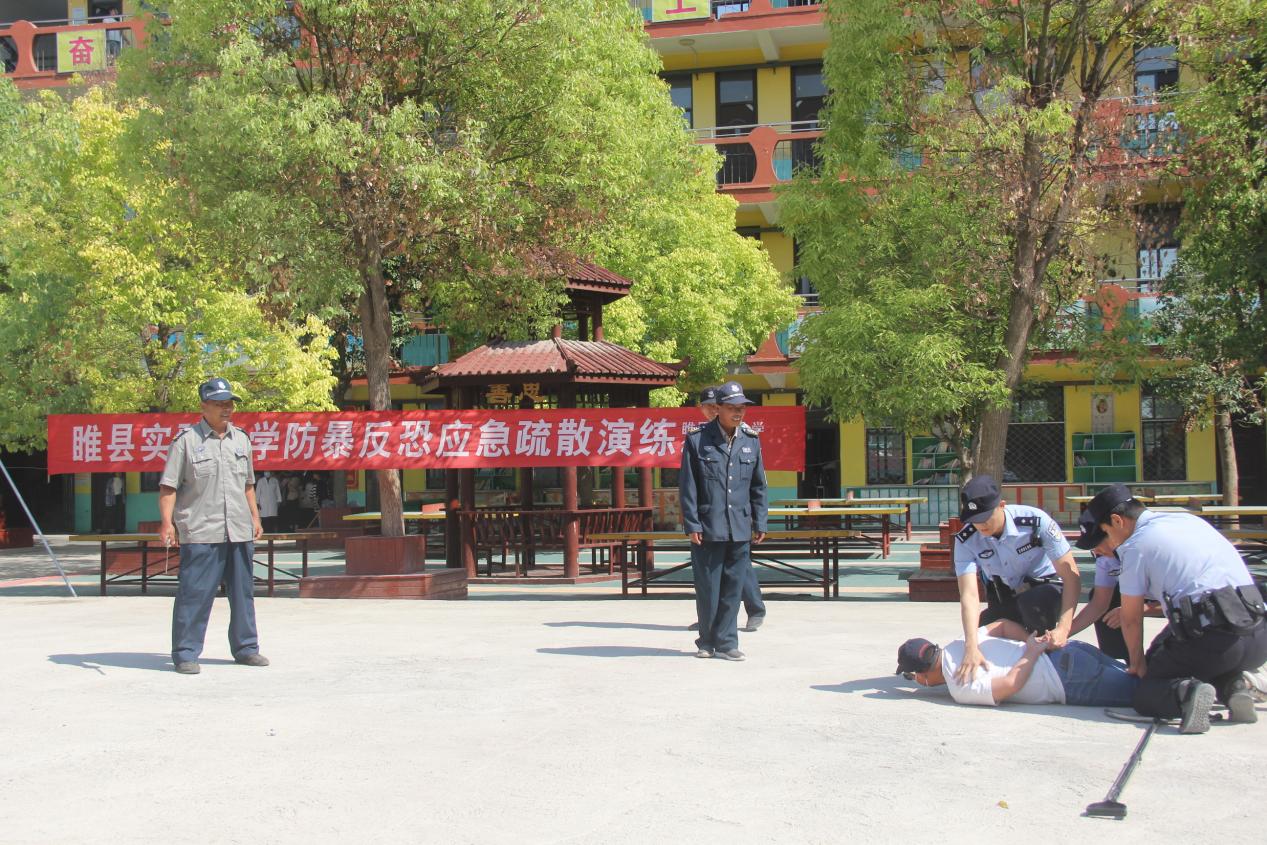 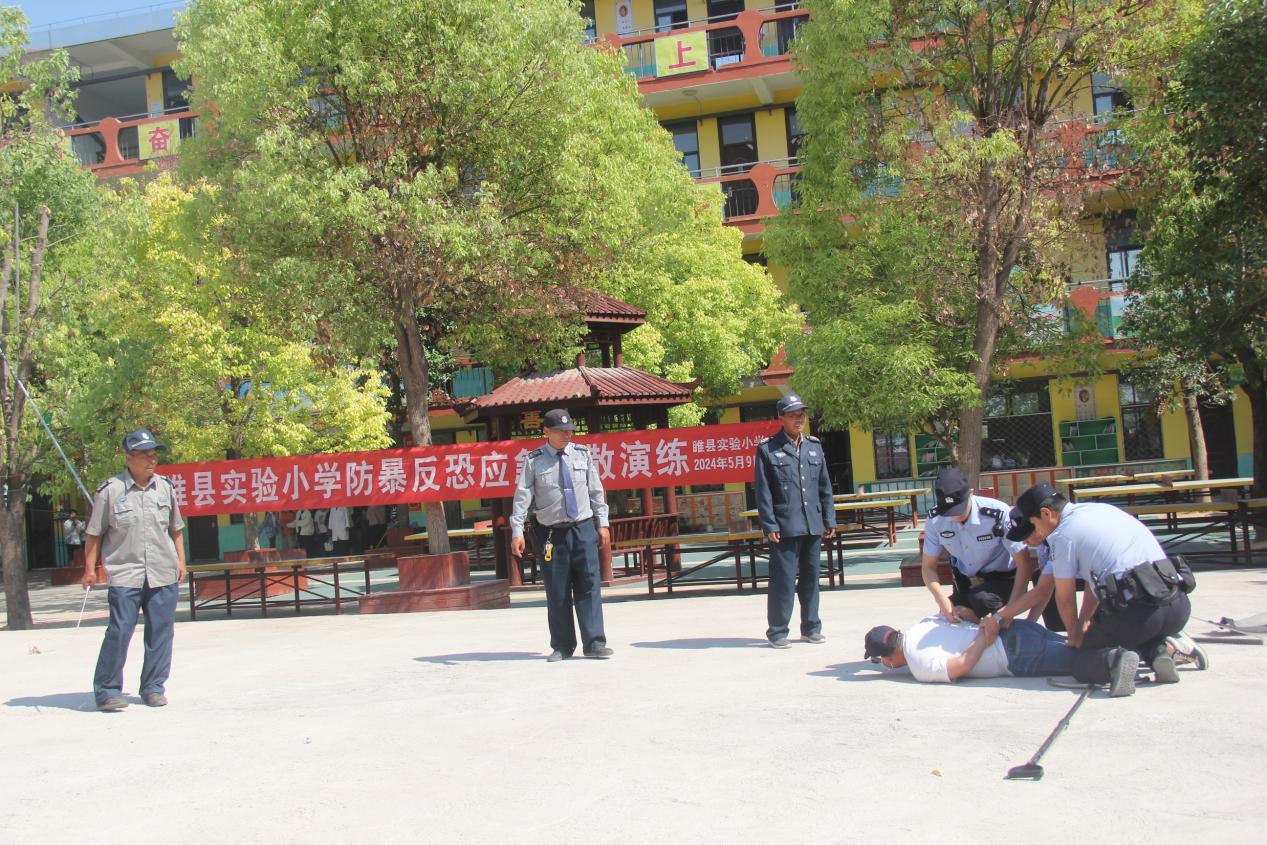 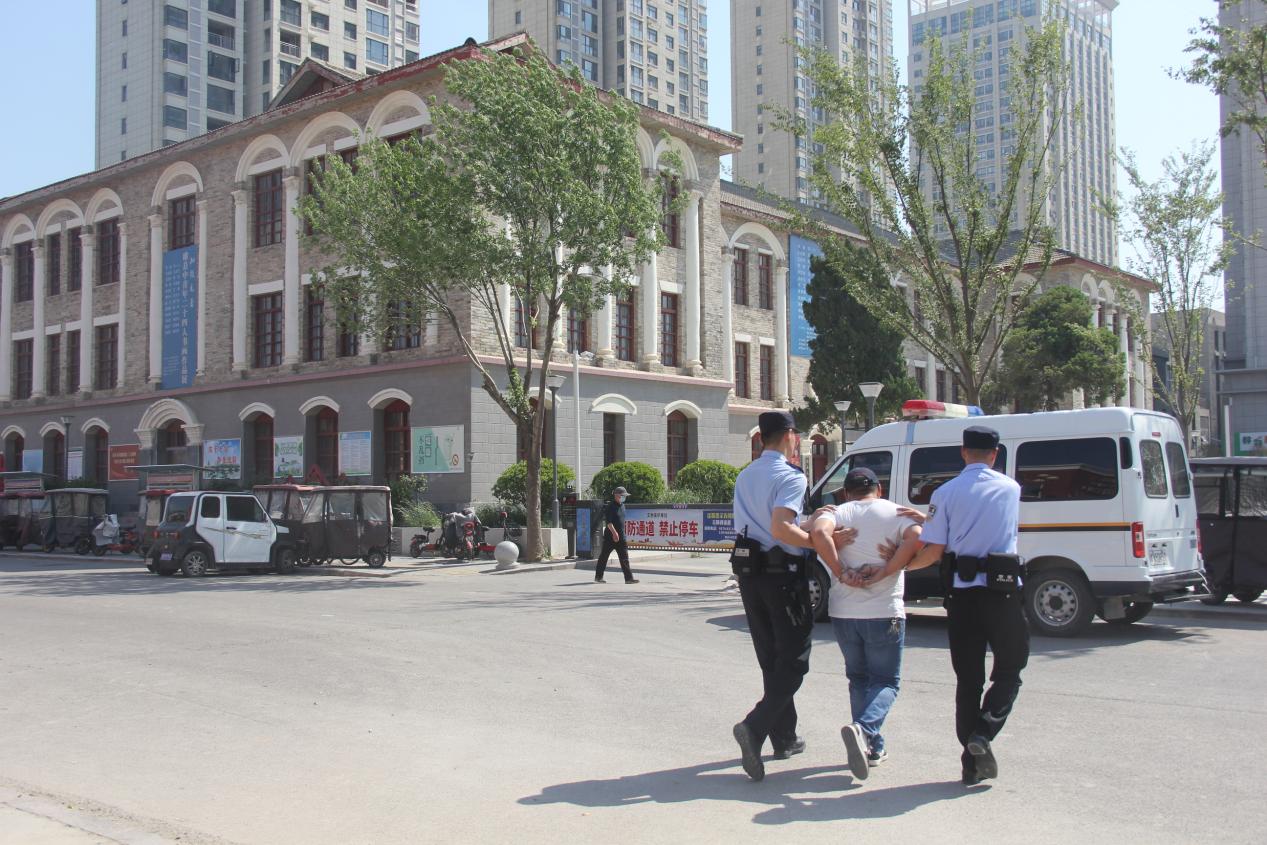 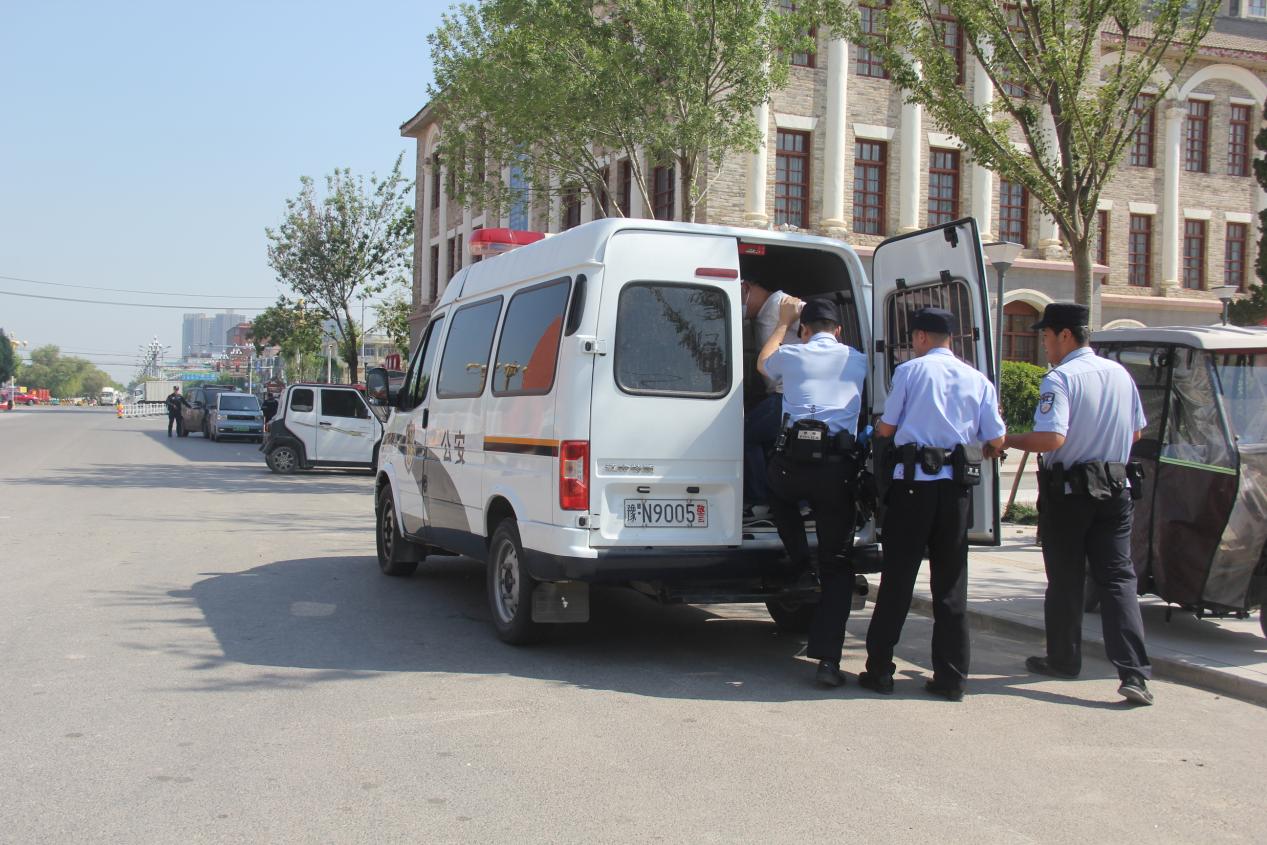 演练结束后学校领导和张警官对此次演练作总结。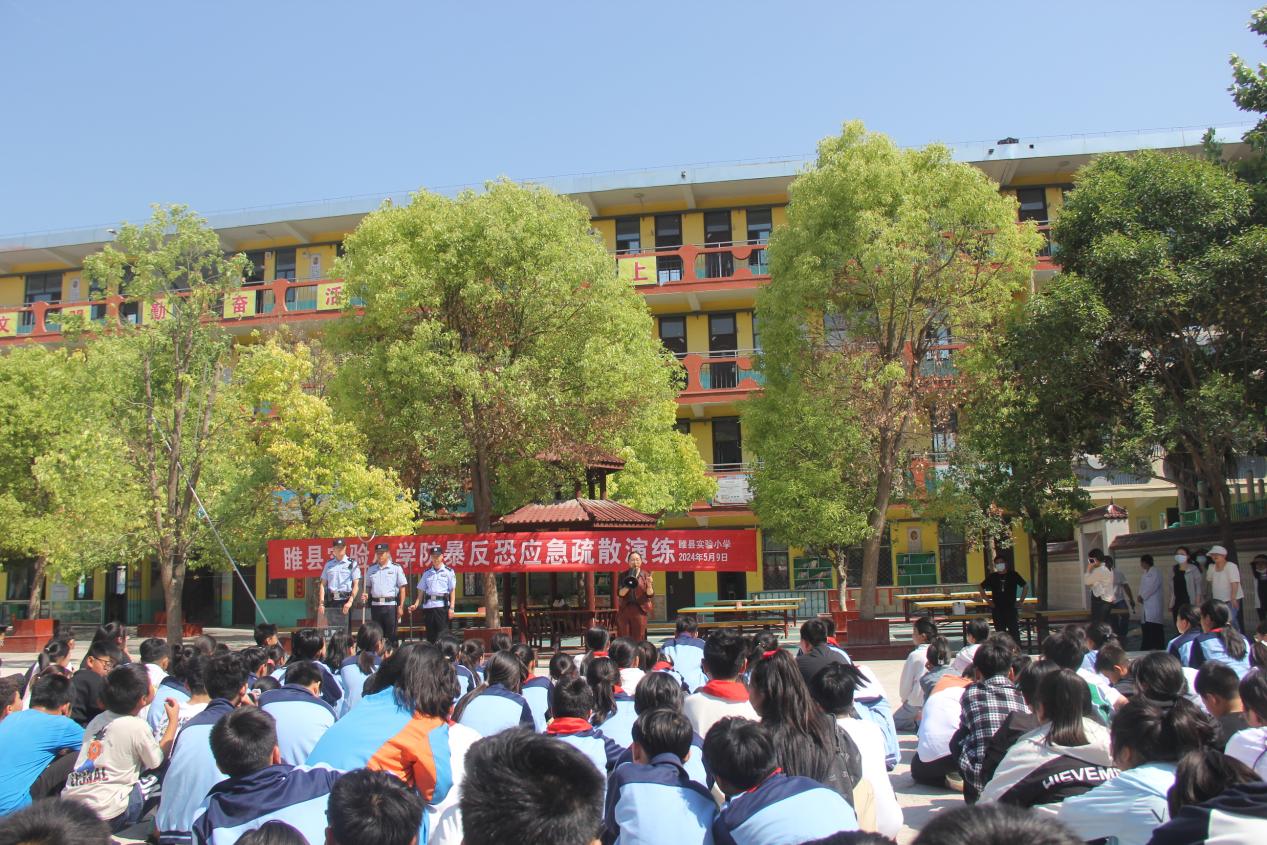 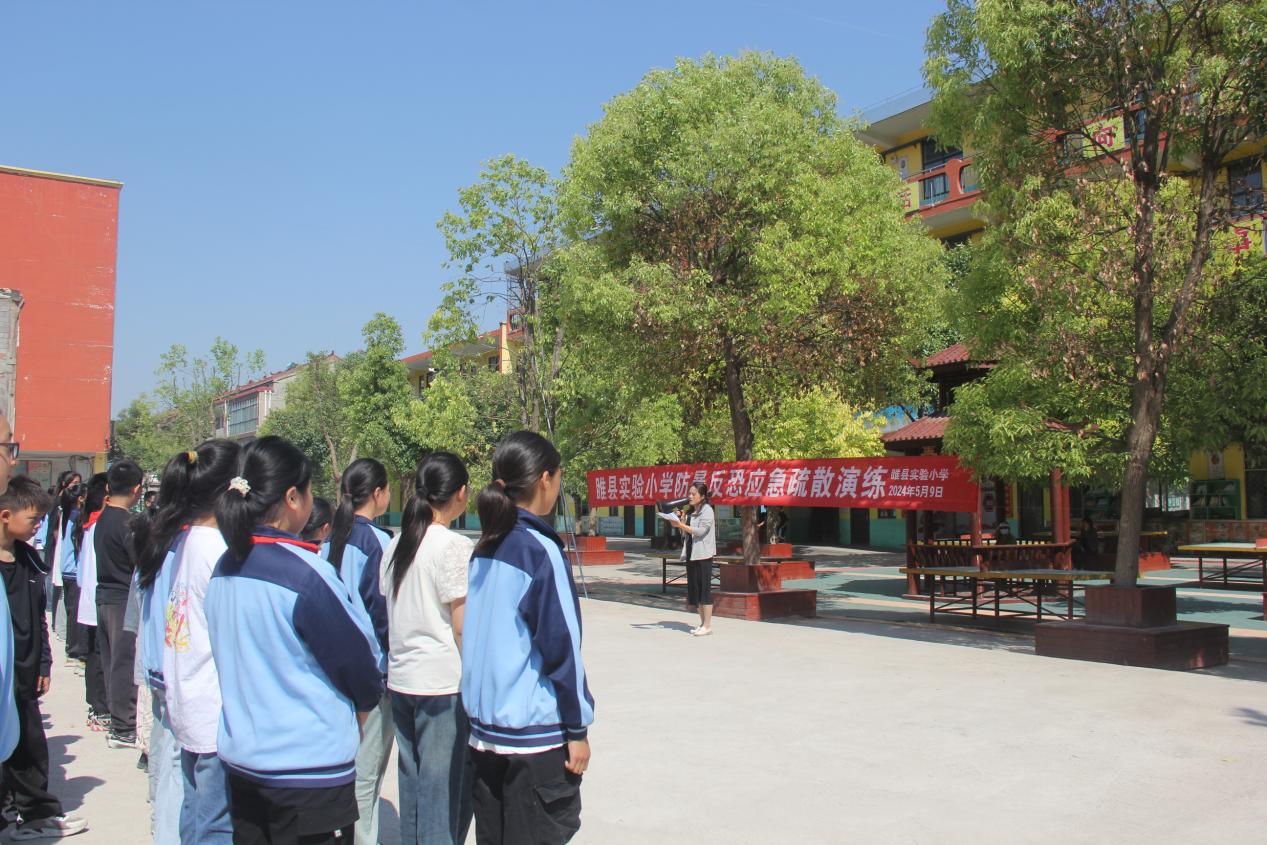 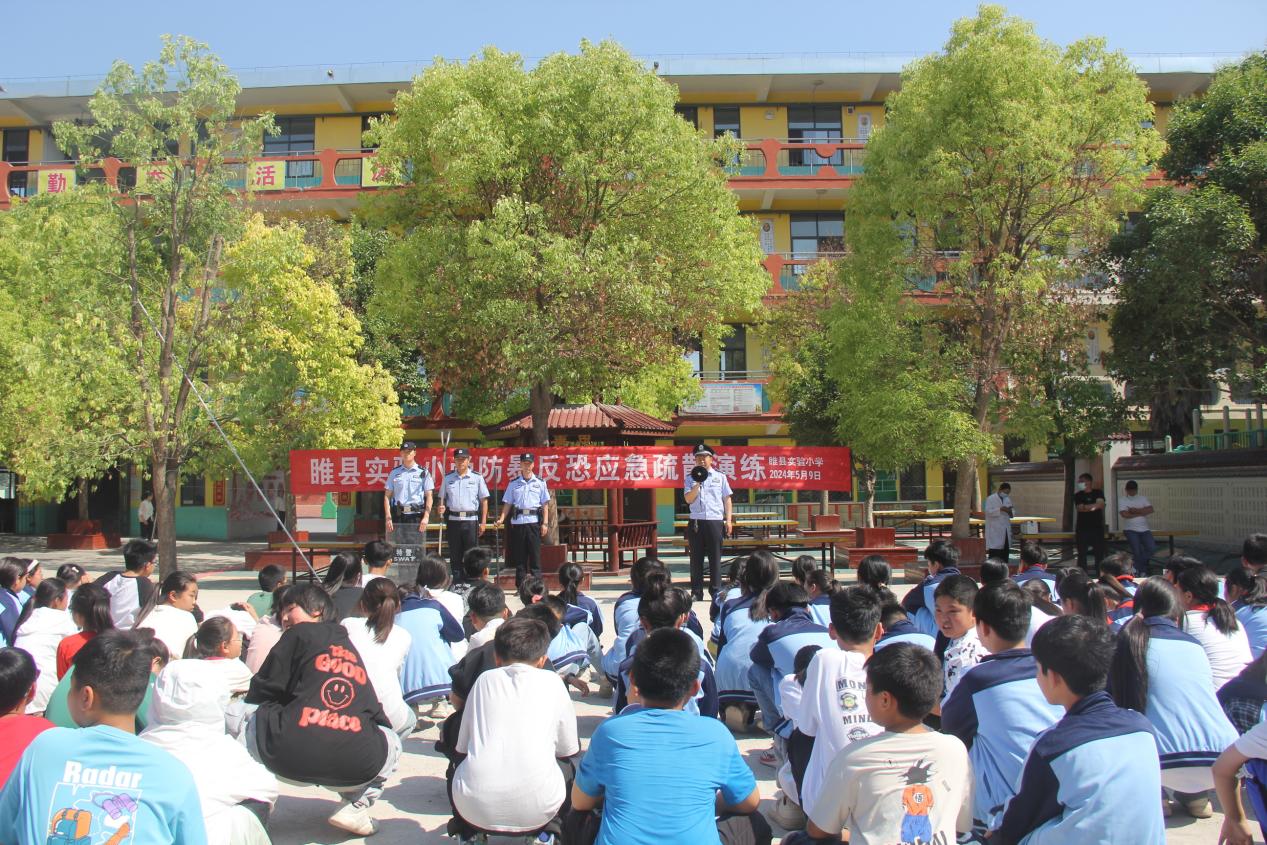 此次安全演练，不仅有利于帮助学生积累自我保护的生活经验，进一步提高教师和学生的安全防范意识，让师生对防暴反恐事件的应急程序、逃生方法有了切身体会，提高了全体师生防暴反恐的警惕性和应对能力，最终有效地推动了我校安全防暴防恐工作的扎实开展，为广大师生提供一个安全的校园环境。